To,The HR / General Manager,
Dear Sir/Madam,
Sub: A request for getting associated with a great organization.

I am writing to you concerning my interest in associating with your organization as I believe that my experiences and exposure in the field of Human Resource make me qualified to meet the needs of your organization. Enclosed is a copy of my resume for your kind perusal.

A summary of my qualifications is as under:MBA-HR, University of Wales, London. B Sc from University of Calicut.More than 4 Year Experience as Admin & HR Assistant.Excellent data and analytical skills, and strong writing skills.Computer Skills: SAP FI/COExperienced in M S Office (Word, Excel, Power Point)
Given my HR background and my qualifications, I feel I would be an ideal candidate, who can be associated with your organization. You can reach me through my personal contact number and e-mail Id mentioned above.

Thank you for your precious time and consideration. RESUMEcareer objectivePassionate to work in the area of HR for a reputed organization, where I can contribute my knowledge and skill for the growth of the organization and for the growth of my career.EducationMBA-HR University of Wales, London. November-2012B.sc (Bio-Chemistry) from University of Calicut. April-200812th from VHS School, Valanchery, Kerala State Syllabus. March-200310th from GHS School, Kuttippuram, Kerala State Syllabus. March-2001Work ExperienceOct 2012 – Feb 2014   		Working with Adventure Trading LLC Ajman, UAE            Designation: Admin & Assistant HRROLES & RESPONSIBILITIESShort-listing candidates.Writing up contracts, including terms and conditions.Resolving typical and common hiring problems.Document management.Making sure that all employee records are accurate and well maintained.Inform to all on Visa, Passport and other all documents expiry Dates.Verification of all staff documents.Jun, 2008 – Oct, 2010       Worked with  Ayurgreen Health Village (Pvt.) Ltd. Edappal, Kerala, INDIA    Designation : HR Assistant. ROLES & RESPONSIBILITIESHiring.Mentoring.Training and Performance Monitoring.Administration – Employee Meeting.Managing Pay Structure. TECHNICAL KNOWLEDGETravel and Tourism Studied at Akbar Academy. SAP (FI/CO)FI- (General Ledger, Accounts Payable, Accounts Receivable, AssetManagement, Cash Management, Reporting)CO-(Cost Center Accounting, Internal orders, Overhead Assessment,		 Profit center Accounting)Experienced in M S Office (Word, Excel, Power Point)skill setsExcellent Communication.People management. Inter personal skill.Motivation. Decision making.Ability to put extra effort when called for.Personal DetailsDate of Birth		:	21-September-1985Sex			:	Male.Marital Status		:	Married. Nationality			:	Indian.Languages known	:	English, Malayalam, Hindi.Visa status 			:	Visit.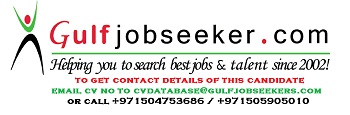 Gulfjobseeker.com CV No: 1507128